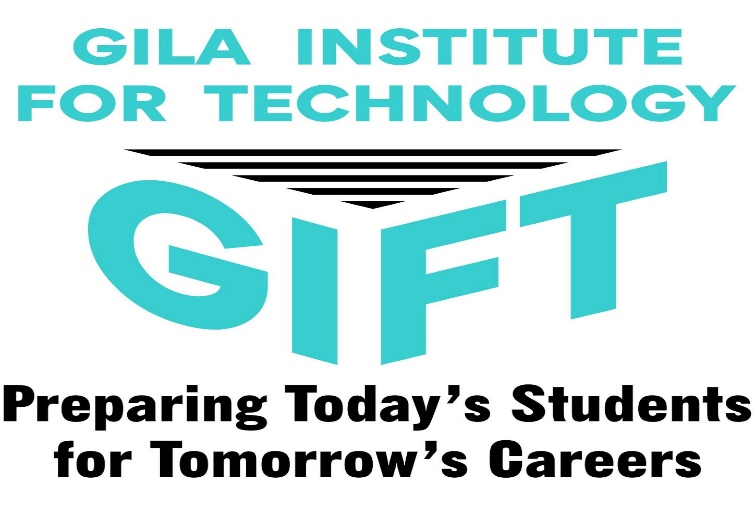 Gila Institute for TechnologyGIFT now registering for 2022-2023“Meet the Instructor Night" at EAC Gherald L. Hoopes Activities Center Tuesday, February 22, 2022, 6-7:30pm (Come & Go)